Book Project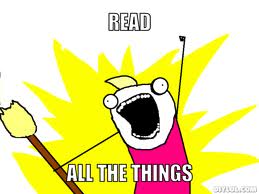 Task: Reading is extremely important to your education and future. Study after study has shown that people who read quality work are better writers than those that don’t. For the book project, you need to read a minimum of 50 minutes per week. You can split your reading minutes any way that you would like, but I want to see at least three days of reading per week in your log. Furthermore, I expect you to bring your reading to class every day. If you have any down time where you don’t have any assignments to work on, I expect you to get out your reading and read. You reading log will be collected every Monday, and we will take time to discuss what you have read on that same day.What do I have to read? You may choose your own reading materials, but your materials need to be grade-level appropriate. You may read novels, newspaper articles, magazine articles, or even poetry. It doesn’t matter if it is fiction or non-fiction or hard copy or digital.  However, I do expect you to have read at least two 300 page plus books by the end of the semester. You will choose one of these books for a final book project.How do I log my reading? You will record your reading on the provided reading log. Three times a week, you will have to respond to an extended-thinking question from this packet. You will record your answers on a piece of notebook paper or type them up on a computer. The catch is, you cannot answer the same question more than once in a two week period.What is the personal dictionary part of the reading log? One of the main reasons we are reading for homework is to expand our vocabularies. Each week, I expect you to find at least five words from your reading that are new to you. If you have trouble finding words, then you aren’t reading challenging enough texts. I expect you to use the Oxford English Dictionary to define the words. 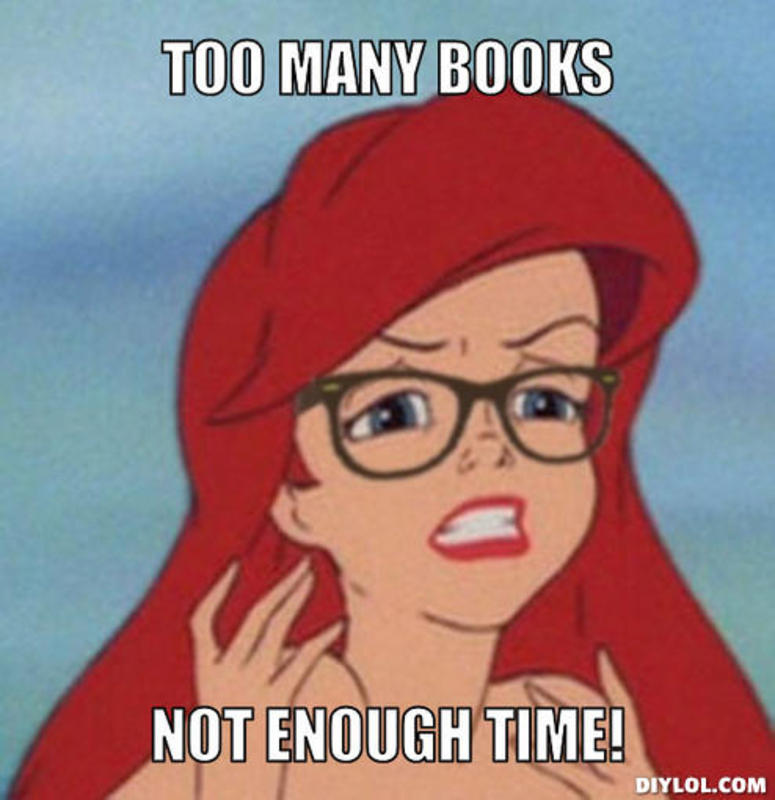 Fiction Extended Thinking Questions: 1. What do you predict will happen next in your book? Why? 2. What is the conflict in your story? What would you do if you faced the same conflict? 3. What role does the setting play in your story? How might your story be different if something in your setting changed? 4. Describe the mood of your story. Why do you think this mood was chosen? 5. Write a brief summary of what you read. 6. Tell me about a scene that you were able to visualize. Why do you think it was so easy to visualize? 7. What is the theme of your story? What is another story that has the same theme? What is similar and different between these stories? 8. If your book is also a movie, which one do you like better? Why? 9. What does indirect characterization tell you about your main character? Is this a person you’d be friends with? Why or why not? 10. Tell me about an inference you made while you were reading. How did this inference help you understand your story better?11. Write down a quote from your book that really stood out to you. Tell me the significance of that quote to the book, and then tell me what it means to you. 12. Tell me about a time when you were reading and you got confused or stuck. What did you do? Did it help? How might you use this same strategy in the future?Nonfiction Extended Thinking Questions1. Write a brief summary of your reading. 2. What did you learn today that you didn’t know before? How do you think this information will help you in life? 3. What background knowledge did you need to know before reading in order to understand your text? Why? 4. What further questions do you have about your reading? Think about them and tell me what you think the answers might be. 5. How does this piece of nonfiction relate to fiction you’ve encountered in movies and books? 6. What is the main idea of your reading? How do you know? 7. What was the author’s purpose in writing this text? How do you know? Do you think they achieved their purpose? Why or why not? 8. To whom would you recommend this article? Why? 9. What is the tone of the text? How do you know? If the tone was difference how might it change the text? 10. Tell me about an inference you made while you were reading. How did this inference help you understand the text better? 11. Write down a quote from your text that really stood out to you. Tell me the significance of that quote to the text and tell me what it means to you. 12. Tell me about a time when you were reading and you got confused or stuck. What did you do? Did it help? How might you use this same strategy in the future?Reminder: You must answer three questions each week. Once you use a question, you cannot use it again for two weeks. Personal DictionaryYou should use the Oxford English Dictionary to define the words. If the definition uses a form of the word, then you need to look up the root word. Also, be sure to put quotation marks around the sentence from the text and to cite it correctly. Word #1:__________________________Sentence from Text: _______________________________________________________________________________________________________________________________________________________________________________________________________________________________________________________________Definition (as used in context): __________________________________________________________________________________________________________________________________________________________________________Write your own sentence using the word correctly: _______________________________________________________________________________________________________________________________________________________________________________________________________________________________________________________________Word #2:__________________________Sentence from Text: _______________________________________________________________________________________________________________________________________________________________________________________________________________________________________________________________Definition (as used in context): __________________________________________________________________________________________________________________________________________________________________________Write your own sentence using the word correctly: _______________________________________________________________________________________________________________________________________________________________________________________________________________________________________________________________Word #3:__________________________Sentence from Text: _______________________________________________________________________________________________________________________________________________________________________________________________________________________________________________________________Definition (as used in context): __________________________________________________________________________________________________________________________________________________________________________Write your own sentence using the word correctly: _______________________________________________________________________________________________________________________________________________________________________________________________________________________________________________________________Word #4:__________________________Sentence from Text: _______________________________________________________________________________________________________________________________________________________________________________________________________________________________________________________________Definition (as used in context): __________________________________________________________________________________________________________________________________________________________________________Write your own sentence using the word correctly: _______________________________________________________________________________________________________________________________________________________________________________________________________________________________________________________________Word #5:__________________________Sentence from Text: _______________________________________________________________________________________________________________________________________________________________________________________________________________________________________________________________Definition (as used in context): __________________________________________________________________________________________________________________________________________________________________________Write your own sentence using the word correctly: _______________________________________________________________________________________________________________________________________________________________________________________________________________________________________________________________Reading LogDayDate# of Min.TitleAuthorGenre# of Pages or ParagraphsMondayTuesdayWednesdayThursdayFridaySaturdaySundayTotal # of Minutes ReadTotal # of Minutes Read